Cake Ministry  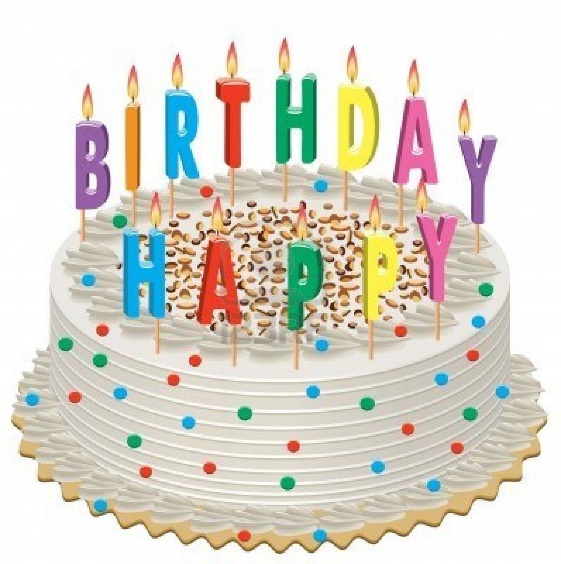 Bake a treat for the men at Christopher Place. As these men are working to get back on their feet you and your family can help by preparing a treat to celebrate their birthday while they are in residence.How it works:Sign up for the bi-monthly e-mails from Mary Armstrong. Then sign up for whatever day is best for you on her sign-up genius.Bake a treat of your choice.Create a birthday card for the resident.Deliver cake and card to Christopher Place Employment Center
725 Fallsway
Baltimore, MD 21202Phone: 667-600-3400They are open 24/7 so you can drop off your goodies anytime up to 2 days before the birthday. Delivery Directions: Christopher Place – located in the back of Our Daily Bread, off of Fallsway Road. Buzz to get into the parking lot in the back and say “Birthday Cake Delivery.”You can park in the back parking lot and go to first entrance on the left, Christopher Place (push the buzzer to open door.) You can then drop off your cake at the front desk.Questions? Mary Armstrong maryarmstrong23@gmail.comChristopher Place Men's Employment Academy is a program designed for men who are working to overcome issues such as homelessness, joblessness, anger management and substance abuse. It is a residential program where men receive education, training and support for a minimum of 6 months then are transitioned back into the community. 10 years ago, a small group from Sacred Heart in Glyndon contacted Christopher Place in search of a service project. A CP representative told the group that the birthdays of these men are not recognized. The group then began circulating a list of the participants' names and birthdays to volunteers. Each volunteer selects a convenient date and signs up to provide a birthday cake, cookies, edible arrangement or other treat to acknowledge the day. If you choose to volunteer, please be sure to attach a birthday card with the resident's name clearly visible and deliver the cake to the Our Daily Bread building at 725 Fallsway, Baltimore 21202. At the gate press the intercom button and say that you have a birthday cake delivery. Repeat this process at the first set of doors and leave the cake with the attendant at the reception desk to your right. I have been told that the cake is left on the resident's bed on his birthday so it is an anonymous gesture and comes as a complete surprise. This ministry has no minimum requirement and no meetings. If anyone is interested in participating, simply send an e-mail to me (maryarmstrong23@gmail.com) indicating that you would like to be added to the mailing list. Lists are sent out every other month. Mary can provide cake delivery if necessary. Thank you for your consideration!